Les cellules animales et vegetalesSciencePrésenté àDaniel BlaisParCharli PoulinEsv2 Février 2022Observation: Si on a un microscope, on va parler de celluleInterogation: Quel est la différence entre une cellule animale et vegetale?Hypothèse: Je suppose que la cellule animale est et ronde et celle vegetale est plus carréExperimentation: Matériel: Microscope             celluleManipulation:Observer les cellules avec le microscopeIdentifier les structures de la celluleRésultatNuméro de cellule: 1               Numéro de cellule: 2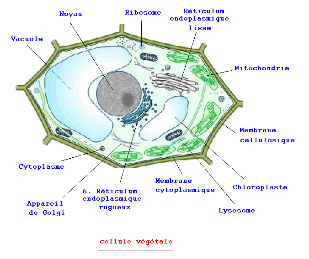 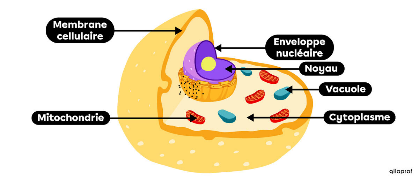 _____________________________________________________________________________________Identification: Noyau                            Cytoplasme                                  Membrane cellulaire________________________Membrane nucléaireCytoplasmeChloroplasteMembrane cellulaireParoi cellulosique rigideExercices:1- À l'aide de quel appareil peut-on observer des cellules? Un microscope2- Quelle est la plus êtite unité de vie vivant? Une cellule3- Donne deux structures cellulaires que l’on ne retrouve que chez les cellules végétales? Grande vacuole d’eau et chloroplaste4- Qu'est- est – ce qu’un tissue? Des cellules5- Quelle caractéristique te permet de croire que les échantillons viennent du vivant? Ils s’adaptera à leur millieu6- Qu'est- ce qu’un organe? Des tissuesDiscussion:D’après mes résultats, l'inconnu #1 est animale,Parce que le noyau est au cente et la cellule est ronde et a cellule #2 est végétale puisque la cellule est carré et a le noyau dans le coin de la cellule.Conclusion: Mon hypothèse est vraie